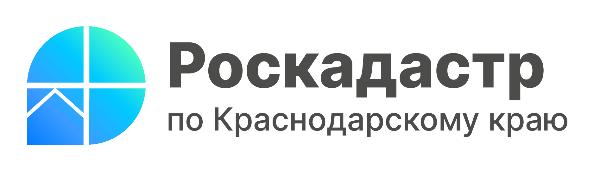 Быстрее, онлайн, эффективнее: в Росреестре прошла коллегия, посвященная итогам работы в 2022 году и планам на 2023 годВ Центральном аппарате Росреестра 7 апреля 2023 года состоялась итоговая коллегия. С приветственным словом выступил Заместитель Председателя Правительства России, курирующий деятельность ведомства, Марат Хуснуллин.«Росреестр хорошо справляется с поставленными задачами. За прошедший год был сделан прорыв в работе, который стал возможен благодаря системному подходу, – заявил он. – Сегодня важно продолжать находить и вовлекать в оборот неиспользуемые земельные ресурсы и имущество с целью дальнейшей их капитализации и развития экономики. В 2022 году было выявлено и предложено в оборот регионов для строительства более 100 тыс. га неиспользуемой земли. Теперь задача стоит не только вовлекать в оборот выявленное имущество и земли, но и следить за их использованием по назначению. Отдельно остановлюсь геодезической и картографической основе, которую вы создаете, это – важнейший элемент работы».Вице-премьер также отметил высокие достижения Росреестра в области цифровизации, которых удалось достичь совместно с Министерством цифрового развития, связи и массовых коммуникаций РФ, а также работу ведомства в новых регионах. «Прошу держать на особом контроле вопросы развития новых субъектов – здесь Росреестру отводится большая роль. Один из важных блоков программы социально-экономического развития, которая сейчас рассматривается Президентом, – это работа Росреестра», – сказал Марат Хуснуллин.Руководитель Службы Олег Скуфинский, отчитываясь о результатах работы за 2022 год, заявил, что ведомство оказало около 300 млн государственных услуг с повышением качества и в удобном для заявителей электронном формате.«Конечно, одной из ключевых задач прошлого года, поставленных Президентом и Правительством, это организация работы на территории 4 новых субъектов Российской Федерации. С января 2023 года в Донецкой и Луганской народных республиках, Запорожской и Херсонской областях работают наши территориальные органы и филиалы ППК “Роскадастр”. Обеспечено более 7,2 тысяч регистрационных действий, – сообщил руководитель Росреестра. – А по всей стране сроки государственной регистрации прав сократились почти в 3 раза, а кадастрового учета – в 2. Доля электронных услуг по кадастровому учету и регистрации прав увеличилась на 34%. Наиболее стремительный рост за прошлую трехлетку – в 9 раз – показала электронная ипотека».В своем выступлении он напомнил, что основа работы Службы – интересы граждан. Поэтому Росреестр системно повышает качество своих услуг. Так, по большинству оказываемых в сфере саморегулируемых организаций перечень предоставляемых заявителем документов сократился в прошлом году на 39%. Существенно быстрее (почти в 3 раза) теперь заявители встают на кадастровый учет – в среднем за 2 дня. Одновременно количество приостановлений по бытовой недвижимости практически сведено к нулю.На сегодняшний день дистанционно на Едином портале государственных услуг граждане могут получить решение по 12 из 17 вопросов в сфере недвижимости.«В прошлом году впервые в истории ведомства все массовые социально значимые услуги выведены на Единый портал государственных услуг. Благодаря проекту «стоп-бумага» на 2 дня сокращены сроки при обращении через МФЦ, экономия бюджетных средств составляет около 700 млн рублей в год, ежегодно больше не образуется почти 4 футбольных поля бумажных архивов», – сообщил Олег Скуфинский.Отдельный блок итоговой коллегии был посвящен законотворческой работе Росреестра. В 2022 году при участии Службы было принято 16 федеральных законов. В частности, усилена защита персональных данных граждан, установлена возможность проводить электронное голосование для садоводов. Кроме того, в целях оптимизации деятельности подведомственных учреждений и акционерных обществ была создана Публично-правовая компания «Роскадастр», которая станет предприятием полного цикла в сфере земли и недвижимости.В текущем году в работе уже находится 16 законодательных инициатив Росреестра. Например, готовятся изменения в закон о геодезии и картографии в части использования отечественных технологий, а также пакет мер, которые позволят создать полный и точный реестр недвижимости, повысит эффективность использования земли и обеспечит полный переход на электронное взаимодействие с юридическими лицами с 2024 года.Отчетный год стал началом реализации Росреестром государственной программы «Национальная система пространственных данных». По ее итогам будет создана мультимасштабная карта страны с актуальными пространственными данными. Сервисы единой цифровой платформы отрабатываются в четырех регионах: Краснодарском и Пермском краях, Иркутской области и в Республике Татарстан.Закрывая заседание, глава Росреестра отметил, что в 2023 году перед ведомством поставлены масштабные цели и задачи. «Нас ждет продолжение реализации государственной программы “Национальная система пространственных данных”, модернизация ФГИС и разработка новой версии государственной информсистемы. В этом году будем вести работу по обеспечению деятельности в новых регионах Российской Федерации. Также будет завершена интеграция АО «Роскартография» с дочерними организациями в ППК «Роскадастр». Кроме того, мы проведем единый цикл государственной кадастровой оценки объектов капитального строительства, а также продолжим оптимизацию надзора», – сказал Олег Скуфинский.На коллегии выступили представители министерств строительства и цифрового развития, Государственной Думы, Совета Федерации, Счетной палаты, правительства Москвы, Московской области и Республики Татарстан. Они поделились позитивным опытом сотрудничества с Росреестром.«Те инициативы, которые сегодня реализуется Правительством РФ, в том числе инициатива “Мой частный дом”, напрямую зависят от слаженной совместной работы Минстроя России, регионов и, конечно, Росреестра, – заявил министр строительства и жилищно-коммунального хозяйства России Ирек Файзуллин. – Нанесение информации о земельных участках на единую электронную картографическую основу — ключевая составляющая для формирования объемов строительства в секторе ИЖС. Кроме того, сокращение инвестиционно-строительного цикла невозможно ускорить без качественной работы всех процедур, начиная с выбора земельного участка. И здесь создание цифровых сервисов, в том числе суперсервисов в области строительства — веление времени и задача, в решении которой мы тоже плотно сотрудничаем с Росреестром».О совместной законотворческой работе рассказали представители обеих палат Федерального Собрания. Так, председатель Комитета Государственной Думы по государственному строительству и законодательству Павел Крашенинников, напомнил, что с 2020 года вместе с Росреестром было рассмотрено более 50 законопроектов, которые касаются недвижимости.«С 1 сентября 2022 года вступили в силу несколько законов: в Гражданском кодексе у нас появилось 2 новые главы о движимых вещах и о вещных правах на недвижимость, а также нормы, связанные с микродолями – пределы дробления долей собственности на жилое помещение. Это очень важно. Мы продолжаем активную деятельность по дачной и гаражной амнистиям. Работа в этом направлении уже имеет достаточно большой резонанс, мы укрепляем права граждан на те объекты, которые не относятся к бизнесу. Хотелось бы еще сказать, что у нас в работе очень важный законопроект, который выйдет гораздо сильнее за рамки заявленных текстов – я имею ввиду законы о собственности на объекты общего пользования (коттеджные поселки, гаражные и т.д.). Мы работаем над ним вместе с Росреестром», – рассказал он.Председатель Комитета Государственной Думы по вопросам собственности, земельным и имущественным отношениям Сергей Гаврилов выступил с докладом об основных законодательных инициативах в сфере оборота земельных участков и реализации Государственной программы «Национальная система пространственных данных» в 2022 году. Он отметил «большую законотворческую работу, проделанную Росреестром совместно с Комитетом, по стимулированию вовлечения земельных участков в оборот, а также упрощению процедуры предоставления земельных участков для граждан и бизнеса».«В планах на 2023 год — рассмотреть ряд законодательных инициатив, направленных как на решение отдельных вопросов по использованию земельных участков, так и на концептуальное развитие земельного законодательства и цифровизацию оказания государственных услуг в данной сфере», – заявил Сергей Гаврилов.Александр Трембицкий – член Комитета Совета Федерации по экономической политике высоко оценил деятельность Росреестра: «Мы как палата регионов видим всю работу, которая происходит не только внутри правительства, внутри государства, но и ту, что проводится в регионах. Я как представитель Краснодарского края могу крайне положительно оценить работу и подразделения, которые находятся у нас. В целом с вашей Службой сложились довольно теплые, открытые, взаимовыгодные отношения».Аудитор Счетной палаты Андрей Батуркин отметил, что количество критических замечаний к ведомству за последние 2 года кратно уменьшилось и указал на высокий уровень финансового менеджмента Службы по исполнению бюджета. Аудитор представил некоторые из итогов проверки: «В 2022 году фактически у Росреестра появилась своя собственная государственная программа - “Национальная система пространственных данных”, в рамках которой продолжена работа по совершенствованию системы кадастрового учета и регистрации прав. Мы достаточно высоко оценили исполнение госпрограммы в прошлом году – исполнение составило 99,5%. Служба провела большую работу по наполнению ЕГРН необходимыми сведениями, исправлением регистровых ошибок, были утверждены “дорожные карты” Росреестра и региональные. Выросла в 4,5 раза результативность комплексных кадастровых работ в регионах».Для Москвы сотрудничество с Росреестром выражается в экономической эффективности от использования городского имущества, указал в своем выступлении Заместитель Мэра Москвы в Правительстве Москвы по вопросам экономической политики и имущественно-земельных отношений Владимир Ефимов. И эта эффективность существенно выросла.«В настоящее время мы на земельных участках, городской недвижимости зарабатываем более 200 млрд рублей в год. В 2011-2012 гг., когда мы только начали наводить порядок, доходы бюджета едва достигали 15 млрд рублей. Эта динамика существенно больше, чем инфляция, чем динамика роста доходов в бюджет, - пояснил Владимир Ефимов. – Такие результаты стали возможны благодаря совместной работе по приведению в порядок учетных данных, процессов, связанных с регистрацией, с оформлением объектов недвижимости. Все 100% сделок, которые ведет столичный департамент имущества проходят в электронном виде. В прошлом году мы с первого раза провели 97% заявительных действий, а по аукционным сделкам - все 100% с первого раза. Это огромное достижение и за него мы выражаем благодарность Росреестру и его Московскому отделению. Сделки регистрационные в рамках реновации проходят в течение одного дня, что тоже является большим прорывом».Заместитель председателя правительства Московской области, курирующая имущественный блок, Анна Кротова в своем выступлении также отметила позитивные изменения в работе по учету и регистрации недвижимости.«Благодаря комплексной совместной работе с Росреестром мы достигли высоких показателей по многим направлениям. Согласно разработанной “дорожной карте” нам удалось сократить сроки учета и регистрации, оптимизировать 13 основных услуг по земле и недвижимости, решения по которым теперь отправляются органами местного самоуправления в Росреестр автоматически в электронном виде, внедрить электронную подпись “Госключ” для сделок с недвижимостью, что значительно облегчает получение услуг нашими гражданами».Первый заместитель Премьер-министра Республики Татарстан Рустам Нигматуллин рассказал о ходе реализации госпрограммы «Национальная система пространственных данных» в регионе. Участие в пилоте помогло выявить недочеты, которые предстоит устранить.«На территории республики выявлено свыше 20 тыс. объектов недвижимости, права, на которые зарегистрированы на умерших лиц. Предлагаем на федеральном уровне определить орган, который будет вести учет такого выморочного имущества на территории всей страны, готовить нормативную базу, регулирующую процедуру регистрации такого имущества. Во-вторых, при проведении работ по наполнению ЕГРН выявлено значительное количество объектов недвижимости, которое не имеет зарегистрированных прав, не является ранее учтенным. Как следствие, данные объекты не вовлечены в налоговый оборот», - привел Рустам Нигматуллин примеры найденных в ходе пилота моментов.Результаты работы Общественного совета при Росреестре в 2022 году на коллегии озвучил его председатель Александр Каньшин.«Прежде всего, наша цель – учет потребностей, интересов граждан, общественных, некоммерческих объединений, соблюдение их прав и свобод, - напомнил он - В прошлом году даны ответы более чем на 50 обращений граждан. Их становится меньше, и это позитивный факт. Но мы реагируем на все, никого не оставляя в стороне. Знаковый пример – ЖК Роговский. Там был целый комплекс ошибок и неувязок. К нам обратился штаб при Мэрии Москвы, мы отреагировали сразу – обратились к руководителю Росреестра Скуфинскому Олегу Александровичу. Реакция была молниеносной, тут же назначены исполнительные лица, сроки. И в короткий период (за 1,5 месяца) удалось сделать самое главное – зарегистрироваться, поставить на кадастровый учет и сегодня несколько десятков семей могут въехать в квартиры. Подобная реакция руководства и вообще ведомства идет буквально на каждое обращение. А сам в прошлом году Общественный совет стал лидером рейтинга Общественной палаты».Кроме того, в мероприятии приняли участие коллеги Росреестра из территориальных образований, дочерних предприятий, ППК «Роскадастр» и его филиалов.______________________________________________________________________________________________________Пресс-служба филиала ППК «Роскадастр» по Краснодарскому краю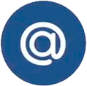 press23@23.kadastr.ru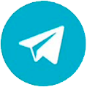 https://t.me/kadastr_kuban